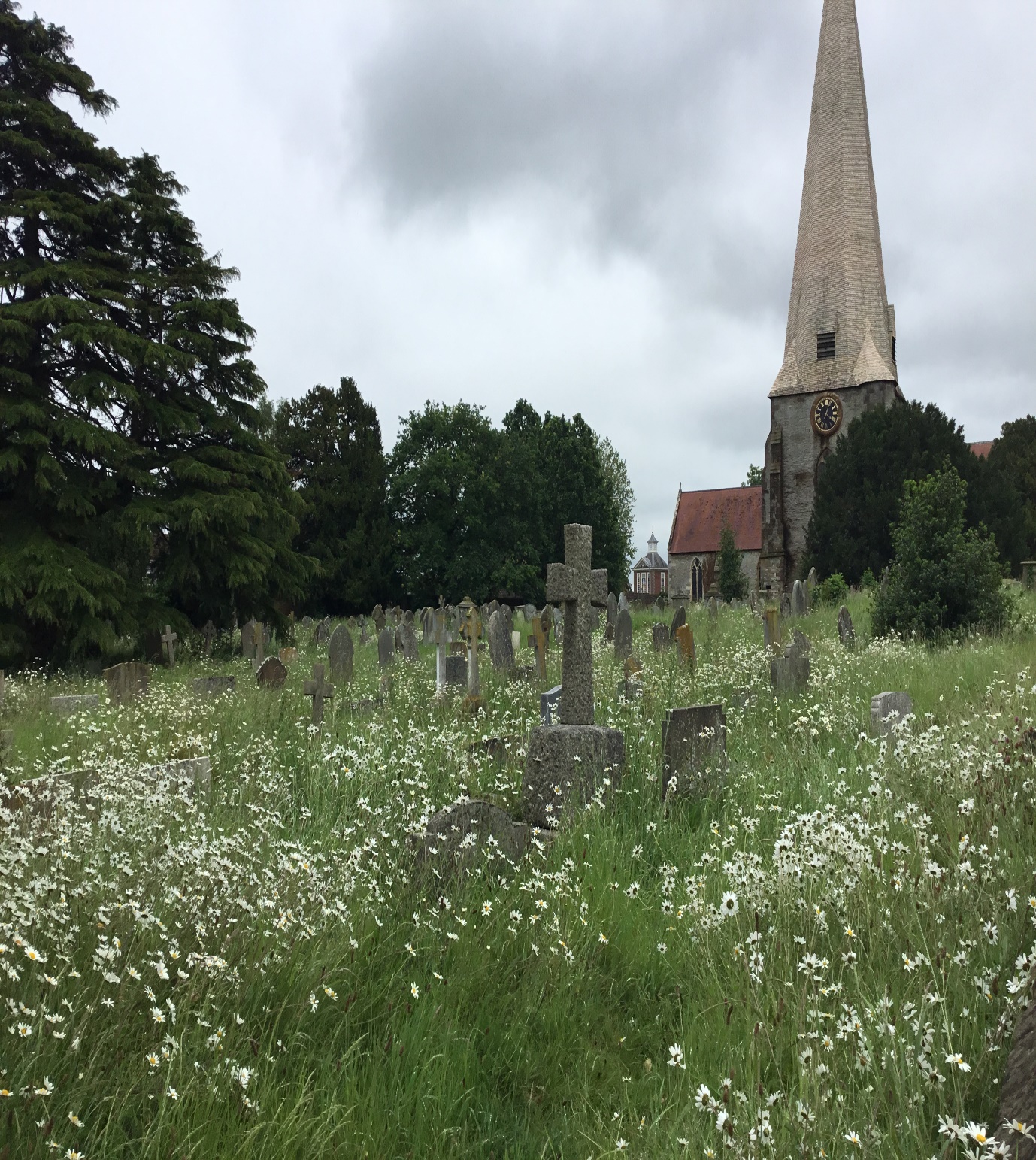 Westbury Churchinvites you and your families to aFAMILY SERVICEat 10amLed by Mr David Crunkhurn and members of the Worship Team of Westbury Schoolon SUNDAY 12th DecemberPlease bring all the family, old and young, & support our new, all age worship initiative.Refreshments afterwardsThis is also an opportunity to say goodbye and       thank you to Mr C from our community as he leaves Westbury School at the end of this term after 13 years.